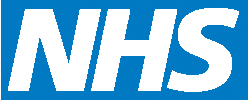 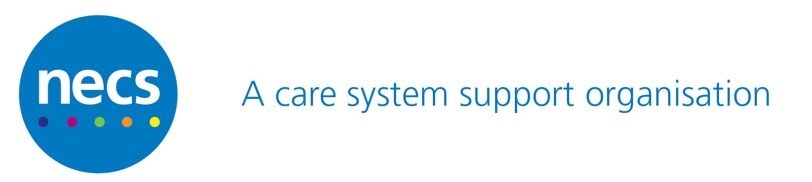  Suggested pregabalin reduction for chronic pain Reduction Plan A – 50mg per month reduction, 50mg night time reduction. Please note:  A medication reduction should be a shared decision between patient and clinician.  This should be documented in the patients notes and should include drug being reduced, rate of reduction (e.g. weekly, monthly) and dose to be reduced at each step.  A pause in the reduction may be required.   It is important to ensure the patient knows what withdrawl symptoms they may experience and when to seek medical help.  Do NOT attempt a reduction for any patient who has been prescribed Pregabalin for epilepsy. Pregabalin started for any mental health condition should be carefully considered by the MDT team which may include consulting secondary care for advice before reducing.Stage Each Stage = 28 daysMorning DoseEvening DoseMonthly Prescriptions1300mg300mg 56 x 300mg caps2300mg250mg28 x 300mg caps28 x 200mg caps28 x 50mg caps3250mg250mg56 x 200mg caps56 x 50mg caps4250mg200mg56 x 200mg caps28 x 50mg caps5200mg200mg56 x 200mg caps6200mg150mg28 x 200mg caps28 x 150mg caps7150mg150mg56 x 150mg caps8 150mg100mg 28 x 100mg caps28 X 150mg caps9100mg100mg56 x 100mg caps10100mg50mg28 x 100mg caps28 X 50mg caps1150mg50mg56 X 50mg caps1250mg 28 X 50mg capsEND OF REDUCTIONEND OF REDUCTIONEND OF REDUCTIONEND OF REDUCTION